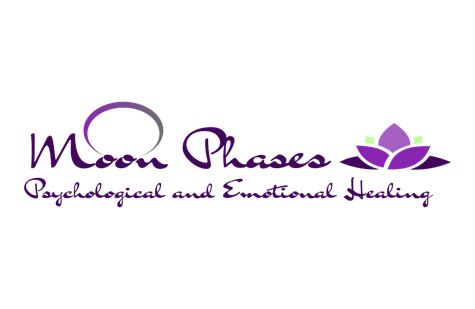 Client Intake QuestionnairePlease fill in the information below and bring it with you to your first session. Please note: information provided on this form is protected as confidential information. Personal Information Name:________________________________________________ Date: ______________________ Parent/Legal Guardian (if under 18): ___________________________________________________ Address: _________________________________________________________________________ Home Phone: ___ _______________________________ May we leave a message? □ Yes □ No Cell/Work/Other Phone: _________________________ May we leave a message? □ Yes □ No Email: ________________________________________ May we leave a message? □ Yes □ No *Please note: Email correspondence is not considered to be a confidential medium of communication. DOB: ______________________________ Age: _______ Gender: ________________ Marital Status: □ Never Married □ Domestic Partnership □ Married □ Separated □ Divorced □ Widowed Referred By (if any): ________________________________________________________________ History Have you previously received any type of mental health services (psychotherapy, psychiatric services, etc.)? □ No □ Yes, previous therapist/practitioner: _________________________________________ Are you currently taking any prescription medication? □ Yes □ No If yes, please list: __________________________________________________________________________________ __________________________________________________________________________________ Have you ever been prescribed psychiatric medication? □ Yes □ No If yes, please list and provide dates: _________________________________________________________________________________ _________________________________________________________________________________ General and Mental Health Information 1. How would you rate your current physical health? (Please circle one) Poor Unsatisfactory Satisfactory Good Very good Please list any specific health problems you are currently experiencing: _____________________ _____________________________________________________________________________ 2. How would you rate your current sleeping habits? (Please circle one) Poor Unsatisfactory Satisfactory Good Very good Please list any specific sleep problems you are currently experiencing: __________________________________________________________________________________ __________________________________________________________________________________ 3. How many times per week do you generally exercise? ___________________________________ What types of exercise do you participate in? ____________________________________________ 4. Please list any difficulties you experience with your appetite or eating problems: _______________ _______________________________________________________________________________ 5. Are you currently experiencing overwhelming sadness, grief or depression? □ No □ Yes If yes, for approximately how long?___________________________________________________ 6. Are you currently experiencing anxiety, panics attacks or have any phobias? □ No □ Yes If yes, when did you begin experiencing this? ___________________________________________ 7. Are you currently experiencing any chronic pain? □ No □ Yes If yes, please describe: _____________________________________________________________ 8. Do you drink alcohol more than once a week? □ No □ Yes 9. How often do you engage in recreational drug use? □ Daily □ Weekly □ Monthly □ Infrequently □ Never 10. Are you currently in a romantic relationship? □ No □ Yes If yes, for how long? _______________________________________________________________ On a scale of 1-10 (with 1 being poor and 10 being exceptional), how would you rate your relationship? ______________________________________________________________________________ 11. What significant life changes or stressful events have you experienced recently? _____________________________ ____________________________________________________________________________________________________________________________________________________________________________________________________ __________________________________________________________________________________________________ Family Mental Health History In the section below, identify if there is a family history of any of the following. If yes, please indicate the family member’s relationship to you in the space provided (e.g. father, grandmother, uncle, etc.) Please Circle List Family Member Alcohol/Substance Abuse yes / no _______________________ Anxiety yes / no _______________________ Depression yes / no _______________________ Domestic Violence yes / no _______________________ Eating Disorders yes / no _______________________ Obesity yes / no _______________________ Obsessive Compulsive Behavior yes / no _______________________ Schizophrenia yes / no _______________________ Suicide Attempts yes / no _______________________ Additional Information 1. Are you currently employed? □ No □ Yes If yes, what is your current employment situation? _________________________________________ __________________________________________________________________________________ Do you enjoy your work? Is there anything stressful about your current work? ___________________ __________________________________________________________________________________ __________________________________________________________________________________ 2. Do you consider yourself to be spiritual or religious? □ No □ Yes If yes, describe your faith or belief: _____________________________________________________ __________________________________________________________________________________ 3. What do you consider to be some of your strengths? ______________________________________ __________________________________________________________________________________ __________________________________________________________________________________ __________________________________________________________________________________ 4. What do you consider to be some of your weaknesses? ____________________________________ __________________________________________________________________________________ __________________________________________________________________________________ __________________________________________________________________________________ 5. What would you like to accomplish out of your time in therapy? ____________________________ __________________________________________________________________________________ __________________________________________________________________________________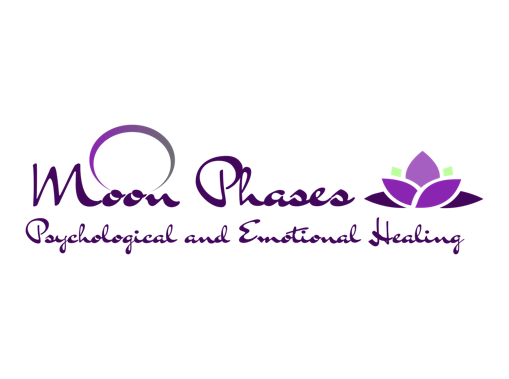 Rita de Cassia Silva, LCSW 88739 8363 Reseda Blvd. Suite 203CNorthridge, CA 91324818-305-5452 Fax: 818-936-0702 ___________________________    have been given a copy of an Informed Consent for Psychotherapy. I have been given the opportunity to have any and all questions answered relevant to my proposed psychotherapy. I agree to enter ( or my child _____________N/A____) into a course of therapy with Rita de Cassia Silva, LCSW as of___________ at a rate of $150 per 50 minutes payable at the time of service. I understand that the psychotherapy sessions will by telehealth (video) using an appropriate Health Insurance Portability and Accountability Act compliance platform. I understand that cancellations and re-scheduled sessions will be subject to a full charge if NOT RECEIVED AT LEAST 24 HOURS IN ADVANCE. I grant permission for case consult with other professionals as long as standard care is exercised to protect my privacy and confidentiality. I understand that if I elect to use medical insurance benefits for these services my insurance company will be informed of a medical diagnosis and certain relevant aspects of my treatment, including procedure codes, and other standard pertinent history and prognosis information. I have been advised that my therapist is a Mandated Reporter and that she will need to report if I revealed I want to harm myself or other, and if I report that someone is hurting me. The reports will be necessary for my safety and the safety of my child and others. I have been advised regarding the limits of confidentiality and I agree that I will not authorize the execution of a subpoena for any purpose. I hereby authorize my therapist to resist subpoenas executed by any other person or persons in order to protect and insure my privacy and confidentiality. I agree and authorize electronic (emails, texts, video conferencing) communication between my therapist and myself and/ or my child with the purpose of setting, cancelling, rescheduling or questions related to appointments. I have read and understand the information contained in the Client Information Sheet. I have been given the opportunity to have any and all questions answered relevant to my proposed psychotherapy._________________________ Client/care giver signature.      	 _______________ DateRita de Cassia Silva (as witness) _______________			________________ Date(therapist copy)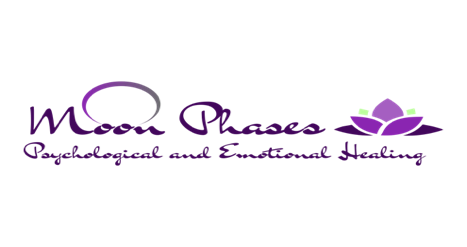 Rita de Cassia Silva, LCSW 887398363 Reseda Blvd. Suite 203CNorthridge, CA 91324818-305-5452 Fax: 818-936-0702INFORMED CONSENT FOR PSYCHOTHERAPYCLIENT INFORMATION SHEETGeneral Information:The therapeutic relationship is a mutual endeavor to which the therapist contributes knowledge and skill in psychology and to which the client brings specialized personal knowledge and a commitment to work on his/her own problems. The goals of psychotherapy are both general and specific. General goals include promoting a greater self-awareness of the client’s feelings, motivations, behavior and interactions with other persons in his/her life. This awareness and understanding will hopefully promote clarification of personal goals, values and priorities and thus, enable him/her to cope with life tasks in a more directed and fulfilling manner. Specific goals in psychotherapy depend on the unique circumstances of each client. The techniques utilized in the process of psychotherapy may include the disclosure by the client of deeply personal thoughts, feelings and experiences. The therapist may provide feedback to the client in order to generate insight and provide new coping skills. At times, the therapist may offer confrontation of certain beliefs, attitudes, or behaviors as a device that will allow the client to risk new behaviors beyond his/her present level of function. Research supports the overall effectiveness of psychotherapy, but it is also clear that psychotherapy is not effective in all cases. Many factors seem to influence the effectiveness of psychotherapy, and I will continually monitor your progress and make adjustments as necessary. You can improve the effectiveness of your therapy by attending sessions regularly. It is also possible that changes brought about by your psychotherapy will be experienced by you or your family members as undesirable or uncomfortable- sometimes because change is uncomfortable in and of itself and sometimes because changes can upset a given family equilibrium. Any concerns in this regard should be discussed with me.    Initials _______ (client)Billing: My fee is $ 150.00 per 50-minute session. All fees are payable at the time of service unless other arrangements (i.e., health insurance) are agreed upon in advance.  Initials _________(client)(client’s copy)